Vår saksbehandler: Olav ReiersenE-post: olav.reiersen@utdanningsdirektoratet.noVår dato:7.2.2016Vår referanse:2016/179Deres dato:Deres referanse: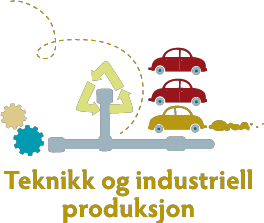 Dagsorden – møte 1-2016 i Faglig råd for teknikk og industriell produksjon.Sted:	Etterstad vgs. Etterstadsletta 5, OsloTid:	18. februar: 10.00 – 16.00Saksliste for møte 1-2016 i Faglig råd for teknikk og industriell produksjonSak 1-16 Godkjenning av innkallingSak 2-16 Referat fra møte 5-2015Utkastet til referat er vedlagt.Sak 3-16 Utviklingsredegjørelsene del 2Lederne i arbeidsgruppene redegjør for arbeidet så langt.Vg1 TIP – revisjon av læreplanen.Sak 4-16 Fylkesbesøk 2016Den nedsatte arbeidsgruppen redegjør for arbeidet.Sak 5-16 Høring maritime fagAU presenterer forslag til uttalelse.Sak 6-16 Høring om praksisbrevordningen http://www.udir.no/Regelverk/Horinger/Saker-ute-pa-horing/horing-om-praksisbrevordningen/Sak 7-16 InformasjonssakerYrkesfaglig utvalg for bygg, industri og elektroFellesmøte AU i FRTIP og FRELSak 8-16 Eventuelt